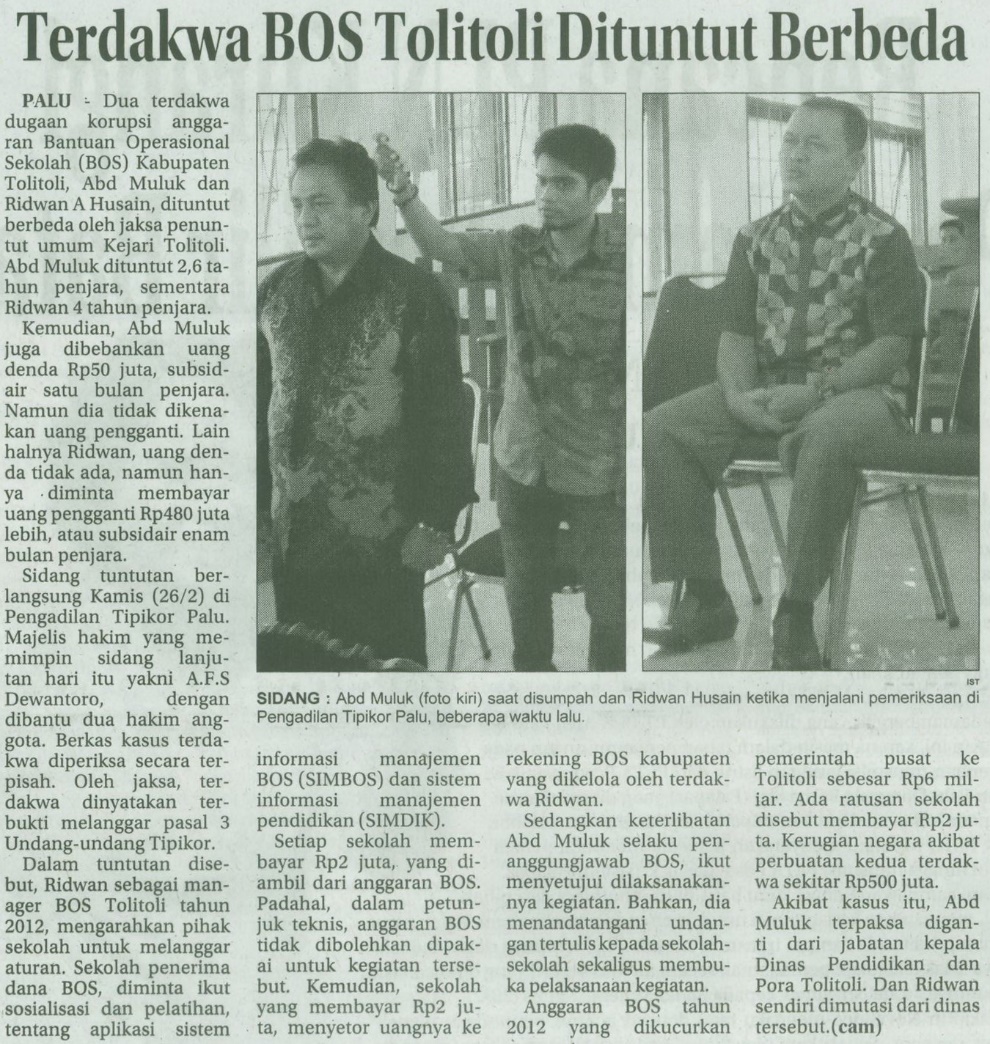 Harian    :RadarKasubaudSulteng IHari, tanggal:Jumat 27-2-2015KasubaudSulteng IKeterangan:Terdakwa BOS Tolitoli Dituntut BerbedaKasubaudSulteng IEntitas:Toli ToliKasubaudSulteng I